2024 г.Конкурсное задание разработано экспертным сообществом и утверждено Менеджером компетенции, в котором установлены нижеследующие правила и необходимые требования владения профессиональными навыками для участия в соревнованиях по профессиональному мастерству.Конкурсное задание включает в себя следующие разделы:1. ОСНОВНЫЕ ТРЕБОВАНИЯ КОМПЕТЕНЦИИ	31.1. Общие сведения о требованиях компетенции	31.2. Перечень профессиональных задач специалиста по компетенции «Технологии моды»	31.3. Требования к схеме оценки	51.4. Спецификация оценки компетенции	51.5. Конкурсное задание	61.5.1. Разработка/выбор конкурсного задания	61.5.2. Структура модулей конкурсного задания (инвариант/вариатив)	72. СПЕЦИАЛЬНЫЕ ПРАВИЛА КОМПЕТЕНЦИИ	82.1. Личный инструмент конкурсанта	82.2. Материалы, оборудование и инструменты, запрещенные на площадке	83. ПРИЛОЖЕНИЯ	8ИСПОЛЬЗУЕМЫЕ СОКРАЩЕНИЯТУ – технические условияБК – базовая конструкцияМК – модельная конструкцияСАПР – системы автоматизированного проектированияВТО – влажно-тепловая обработка 2D – двухмерное изображение3D – трехмерное изображениеТБ – техника безопасности ОТ – охрана трудаIT – информационные технологииПО – программное обеспечение1. ОСНОВНЫЕ ТРЕБОВАНИЯ КОМПЕТЕНЦИИ1.1. ОБЩИЕ СВЕДЕНИЯ О ТРЕБОВАНИЯХ КОМПЕТЕНЦИИТребования компетенции (ТК) «Технологии моды» определяют знания, умения, навыки и трудовые функции, которые лежат в основе наиболее актуальных требований работодателей отрасли. Целью соревнований по компетенции является демонстрация лучших практик и высокого уровня выполнения работы по соответствующей рабочей специальности или профессии. Требования компетенции являются руководством для подготовки конкурентоспособных, высококвалифицированных специалистов/рабочих и участия их в конкурсах профессионального мастерства.В соревнованиях по компетенции проверка знаний, умений, навыков и трудовых функций осуществляется посредством оценки выполнения практической работы. Требования компетенции разделены на четкие разделы с номерами и заголовками, каждому разделу назначен процент относительной важности, сумма которых составляет 100.1.2. ПЕРЕЧЕНЬ ПРОФЕССИОНАЛЬНЫХ ЗАДАЧ СПЕЦИАЛИСТА ПО КОМПЕТЕНЦИИ «Технологии моды»Перечень видов профессиональной деятельности, умений и знаний, и профессиональных трудовых функций специалиста (из ФГОС/ПС/ЕТКС.) и базируется на требованиях современного рынка труда к данному специалистуТаблица №1Перечень профессиональных задач специалиста1.3. ТРЕБОВАНИЯ К СХЕМЕ ОЦЕНКИСумма баллов, присуждаемых по каждому аспекту, должна попадать в диапазон баллов, определенных для каждого раздела компетенции, обозначенных в требованиях и указанных в таблице №2.Таблица №2Матрица пересчета требований компетенции в критерии оценки1.4. СПЕЦИФИКАЦИЯ ОЦЕНКИ КОМПЕТЕНЦИИОценка Конкурсного задания будет основываться на критериях, указанных в таблице №3:Таблица №3Оценка конкурсного задания1.5. КОНКУРСНОЕ ЗАДАНИЕОбщая продолжительность Конкурсного задания: 12 ч.Количество конкурсных дней: 3 дняВне зависимости от количества модулей, КЗ должно включать оценку по каждому из разделов требований компетенции.Оценка знаний участника должна проводиться через практическое выполнение Конкурсного задания. В дополнение могут учитываться требования работодателей для проверки теоретических знаний/оценки квалификации.1.5.1. Разработка/выбор конкурсного заданияКонкурсное задание состоит из 5 модулей, включает обязательную к выполнению часть (инвариант) – 3 модуля, и вариативную часть – 2 модуля. Общее количество баллов конкурсного задания составляет 100.Обязательная к выполнению часть (инвариант) выполняется всеми регионами без исключения на всех уровнях чемпионатов.Количество модулей из вариативной части, выбирается регионом самостоятельно в зависимости от потребностей работодателей региона в соответствующих специалистах. В случае если ни один из модулей вариативной части не подходит под запрос работодателя конкретного региона, то вариативный (е) модуль (и) формируется регионом самостоятельно под запрос работодателя. При этом, время на выполнение модуля (ей) и количество баллов в критериях оценки по аспектам не меняются (Приложение 3. Матрица конкурсного задания).1.5.2. Структура модулей конкурсного задания (инвариант/вариатив)Модуль А. ТЕХНИЧЕСКИЙ РИСУНОК (инвариант)Время на выполнение модуля 1 час.Задание: Конкурсанту необходимо на формате А4 выполнить технический рисунок изделия молодёжной женской одежды в соответствии с жеребьевкой, проведенной в день выполнения конкурсного задания. Изображается вид изделия спереди и вид сзади, с использованием фигурины (без её прорисовки) Приложение 5.Варианты жеребьевки:ЖЕРЕБЬЕВКА 1 – сезонность проектируемого изделия: весна/лето ИЛИ осень/зима);ЖЕРЕБЬЕВКА 2 – образцы материалов.Технический рисунок должен отвечать следующим требованиям:чёрно-белая графика на формате А4 вертикально;наличие вида спереди и вида сзади; соответствие сезонности и выбранным материалам;графическое изображение высокого качества;выдержаны симметричность, пропорциональность, согласованность деталей изделия;наличие современного и осуществимого в производстве дизайна.По истечении одного астрономического часа конкурсанту необходимо сдать технический рисунок на формате А4.Модуль Б. КОНСТРУИРОВАНИЕ, МОДЕЛИРОВАНИЕ И ИЗГОТОВЛЕНИЕ ЛЕКАЛ ШВЕЙНОГО ИЗДЕЛИЯ (инвариант)Время на выполнение модуля 2 часа.Задание:Участнику необходимо выполнить конструктивное моделирование базовой конструкции женской юбки на типовую фигуру, размер: 170-88-96 (Приложение 6), предоставленной организаторами чемпионата и оформить комплект лекал.Конструктивное моделирование выполняется в соответствии с техническим рисунком. Окончательный вариант технического рисунка выбирается путем жеребьевки, которую проводит главный эксперт непосредственно перед выполнением задания.Модели юбок представлены в Приложении 7.Юбка должна:иметь максимальную длину по линии середины задней части – 55 см;соответствовать техническому рисунку;быть функциональной и застегиваться на тесьму-молнию.По деталям, полученным в результате конструктивного моделирования, создаются лекала заданного изделия. Лекала должны быть промаркированы, выполнены с контрольными знаками и припусками на швы.Перечень лекал представляется в таблице спецификации лекал и деталей кроя (Приложение 8).Выполненная работа должна отвечать следующим требованиям:наличие полного комплекта лекал на кальке из ткани верха;наличие и правильность расположения контрольных знаков, маркировочных надписей, нити основы;наличие и правильность выполнения припусков, сопряжение лекал в швах соединения, оформление концевых участков лекал, внешний вид.По истечении двух астрономических часов участник должен сдать готовую или не готовую работу для выставления оценки:комплект лекал на кальке из ткани верха в соответствии со спецификацией лекал и деталей кроя.Модуль В: ИЗГОТОВЛЕНИЕ ШВЕЙНОГО ИЗДЕЛИЯ (инвариант)Время на выполнение модуля 5 часовЗадание: Конкурсант должен изготовить женскую блузку-тунику. В Д-1 участник получает технический рисунок изделия (Приложение 11.), описание модели (Приложение 10.) и исходную модельную конструкцию блузки-туники (Приложение 12.), для ознакомления и подготовки (проверяет, вырезает) комплекта лекал.В день выполнения модуля, участник производит раскладку и раскрой изделия. Раскладка лекал оценивается экспертами в точке «стоп». Прокладочные материалы конкурсант выкраивает на свое усмотрение, проверяет детали кроя  и изготавливает изделие. Во время выполнения задания участник должен:выполнить раскладку лекал изделия;выполнить раскрой изделия;подготовить детали изделия к пошиву;подкроить детали из дублирующего материала;изготовить изделие. Изделие должно отвечать следующим требованиям: иметь законченный вид;соответствовать техническому рисунку и описанию модели;демонстрировать высокое качество технологической обработки изделия;длина изделия в готовом виде 75 см (измеряется по середине спинки);отделочная строчка по линии низа рукава и изделия – 0,7 см.отделочная строчка вдоль разреза – 0,7 см.По истечении пяти астрономических часов участник должен сдать готовую или не готовую работу для выставления оценки:женскую блузку-тунику на манекене.Модуль Г: ДЕКОРИРОВАНИЕ ШВЕЙНОГО ИЗДЕЛИЯ (вариатив)Время на выполнение модуля 2 часаЗадания: *Если конкурсное задание включает в себя данный модуль, то Модуль В. и Модуль Г. выполняют одновременно, время на изготовление суммируется.Участник получает отделочный материал, рисунок декора, выбранный рандомным способом перед началом выполнения модуля и выполняет декорирование/кастомизацию женской блузки-туники.Декор располагается на спинке изделия и выполняется в технике «пэчворк» (лоскутное шитье).Варианты декора представлены в Приложении 9.Во время выполнения задания участник должен:выкроить детали декора из отделочного материала;подготовить элементы декора к пошиву;в процессе изготовления изделия должен выполнить декорирование/кастомизацию. Элемент декора должен отвечать следующим требованиям: иметь законченный вид;соответствовать жеребьевки;демонстрировать высокое качество технологической обработки изделия.По истечении двух астрономических часов участник должен сдать готовую или не готовую работу для выставления оценки:женскую блузку-тунику с декором на манекенеМодуль Д. «НОВАЯ ЖИЗНЬ» МУЖСКОЙ СОРОЧКИ-РУБАШКИ (вариатив)Время на выполнение модуля 2 часа.Задание: Конкурсант должен выполнить моделирование молодежной одежды, путем обновления базовой модели сорочки-рубашки. Задание подразумевает обязательное изменение базовой модели. При этом силуэт или длина изделия могут быть различными, воротник может быть выдержан в любом стиле, а длина рукава может быть разной, в том числе без рукава. Для обеспечения равных условий, конкурсантам предоставляется одинаковый набор материалов и инструментов в «Тайной шкатулке».В процессе выполнения модуля конкурсант должен выполнить:зарисовку (форэскиз) предполагаемого моделирования;моделирование (перекрой) базовой модели сорочки-рубашки;обработку изделия;декорирование модели одежды материалами из «Тайной шкатулки».Обновленное изделие должно отвечать следующим требованиям: соответствовать форэскизу;соответствовать размерам манекена; демонстрировать наличие модельных изменений;изделие должно соответствовать стилевому решению.Декоративная отделка одежды (сорочки-рубашки) должна дополнять изделие и отвечать следующим требованиям:располагаться в любом месте изделия;    быть полностью безопасной; быть несъемной;гармонировать с изделием по цвету, масштабу и назначению; в работе должны быть использованы только предметы из «Тайной шкатулки» (не менее 3 наименований). По истечении двух астрономических часов участник должен сдать готовую или не готовую работу для выставления оценки:изделие, обновленное и декорированное на манекене.2. СПЕЦИАЛЬНЫЕ ПРАВИЛА КОМПЕТЕНЦИИКомпетенция «Технологии моды» представлена двумя направлениями: студенты СПО и школьники от 14 лет (юниоры). Максимальное время на выполнение задания для школьников 5 часов в день.При разработке Конкурсного задания и критериев оценки для юниоров учитывается специфика и ограничения применяемой техники в разрезе безопасности и охраны труда для данной возрастной группы. Так же необходимо учитывать антропометрические, психофизиологические и психологические особенности данной возрастной группы. Тем самым Конкурсное задание и критерии оценки могут затрагивать не все профессиональные задачи специалиста.Во время выполнения Конкурсного задания конкурсанты не должны:Заходить на конкурсную площадку и покидать ее без разрешения главного эксперта или эксперта с особыми полномочиями (отвечающего за хронометраж).Контактировать с другими участниками во время выполнения задания. Контактировать с экспертом-наставником во время выполнения задания.Выполнять записи и зарисовки во время, предоставленное для общения с экспертом-наставником перед началом выполнения модуля.Выполнять заправку или устранять мелкие неполадки оборудования на своем рабочем месте во включенном состоянии.Устранять неполадки оборудования, расположенного в общей зоне без оповещения технического администратора площадки.2.1. Личный инструмент конкурсантаСписок материалов, оборудования и инструментов, которые конкурсант может или должен привезти с собой на соревнование. Список инструментов может быть:Неопределенный - можно привезти оборудование по списку, кроме запрещенного.Участники могут привезти инструменты по списку, кроме запрещенного. Использование инструментов, необходимо в соответствии с замыслом участника и обсуждается экспертами до начала конкурса.Ниже указаны инструменты, которые участнику рекомендуется принести:•	портновский мелок; карандаши;•	пунктирное колесико и калька;•	незаполненные листы А4 из акрила или картона для шаблонов (не более двух листов); наперсток; шило;•	ножницы (для бумаги, ткани); •	линейки; •	булавки;•	вспарыватель;•	магнитный направитель; •	иглы для ручного шитья;•	грузы; •	часы или таймер;•	комплект чертежных инструментов; маркеры, линеры и т.д.;•	инструменты для изготовления выкроек (калькулятор, транспортир, линейки, лекала и т.д.); •	игла для вывертывания; •	игла для продергивания резинки;•	липкий ролик/щетка для чистки одежды; •	пульверизатор;•	инструмент для обметывания петель2.2. Материалы, оборудование и инструменты, запрещенные на площадкеСписок материалов, оборудования и инструментов, которые запрещены на соревнованиях по различным причинам.Участникам запрещается приносить какие-либо виды ткани, фурнитуры, галантерейные изделия или нитки в день ознакомления с рабочим местом либо на сам чемпионат.Участникам не разрешается приносить детали выкроек, базовые основы, готовые лекала кроя, книги, блокноты, бумагу и другие образцы в день ознакомления с рабочим местом либо на сам чемпионат. В случае обнаружения таких предметов они будут конфискованы с возвратом по окончании ознакомления с рабочим местом либо конкурса.3. ПриложенияПриложение №1 Инструкция по заполнению матрицы конкурсного заданияПриложение №2 Матрица конкурсного заданияПриложение №3 Критерии оценкиПриложение №4 Инструкция по охране труда и технике безопасности по компетенции «Технологии моды».Приложение № 5. Фигурина Приложение № 6. Базовая конструкция юбкиПриложение № 7. Варианты жеребьевки моделей юбокПриложение № 8. Спецификация лекал и деталей кроя юбки Приложение № 9. Варианты декора для Модуля Г.Приложение № 10. Художественно техническое описание блузки-туникиПриложение № 11. Технический рисунок блузки-туникиПриложение № 12. Исходная модельная конструкция блузки-туники на типовую фигуру (размер:170-88-96)Приложение № 5.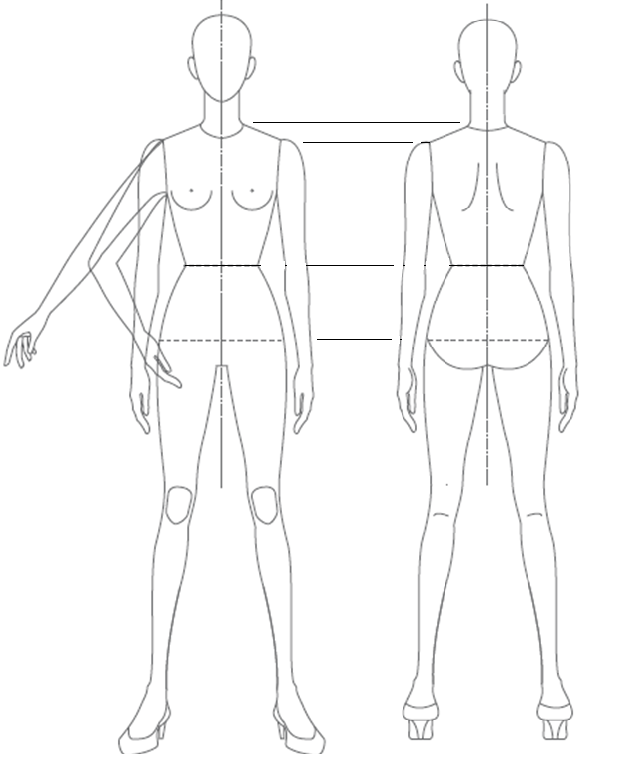 Приложение №7Модель №1.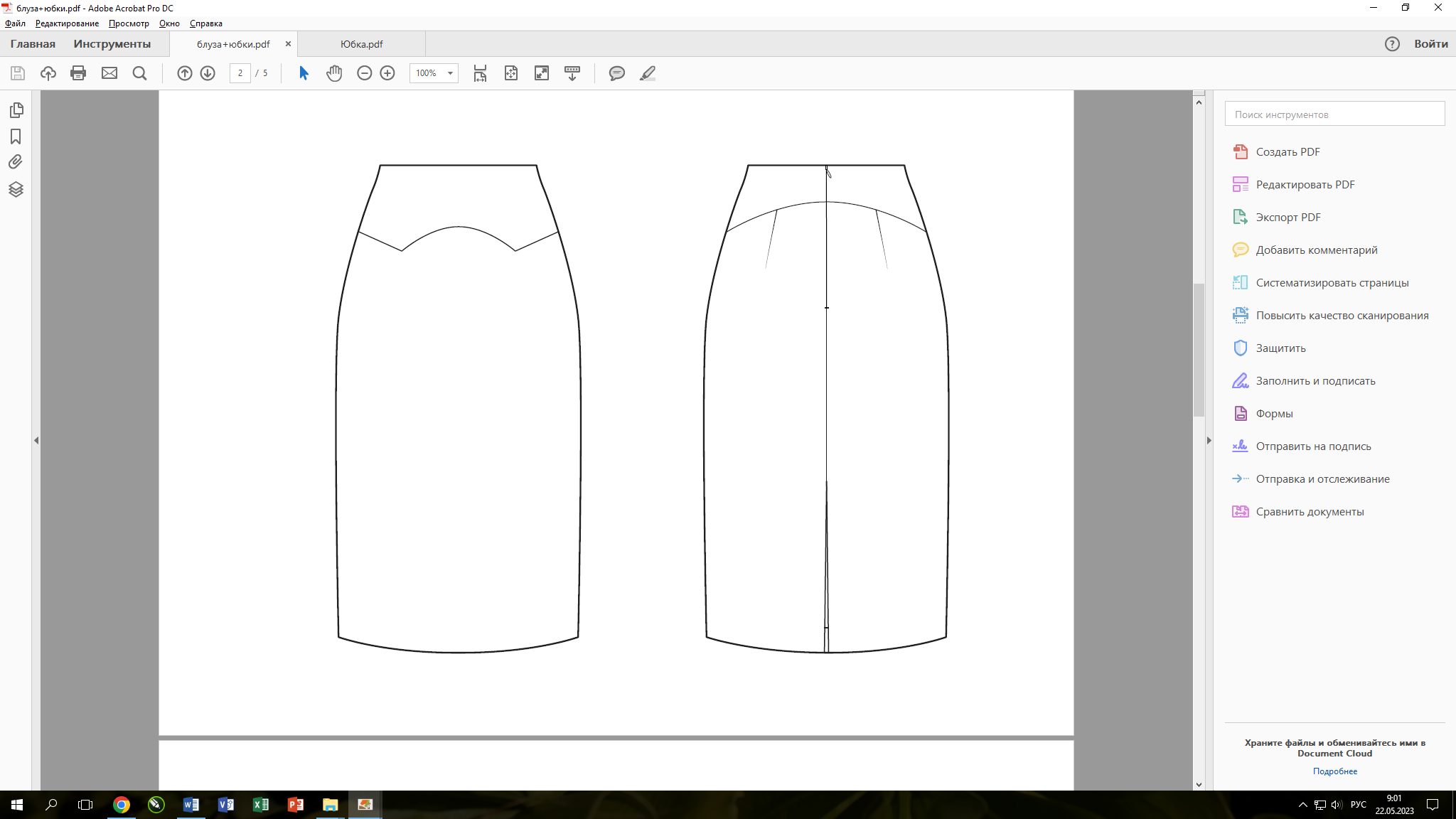 Модель №2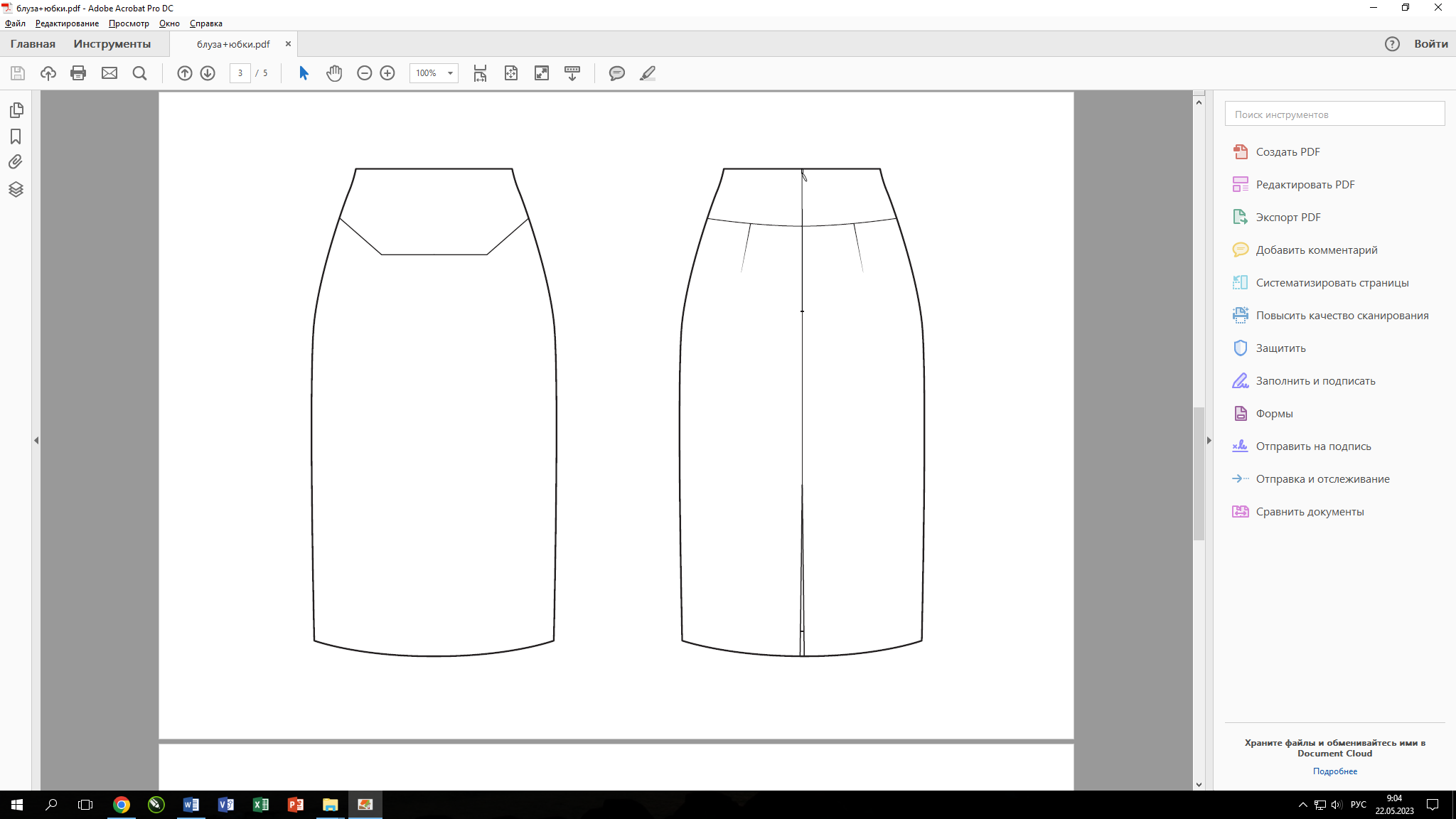 Модель №3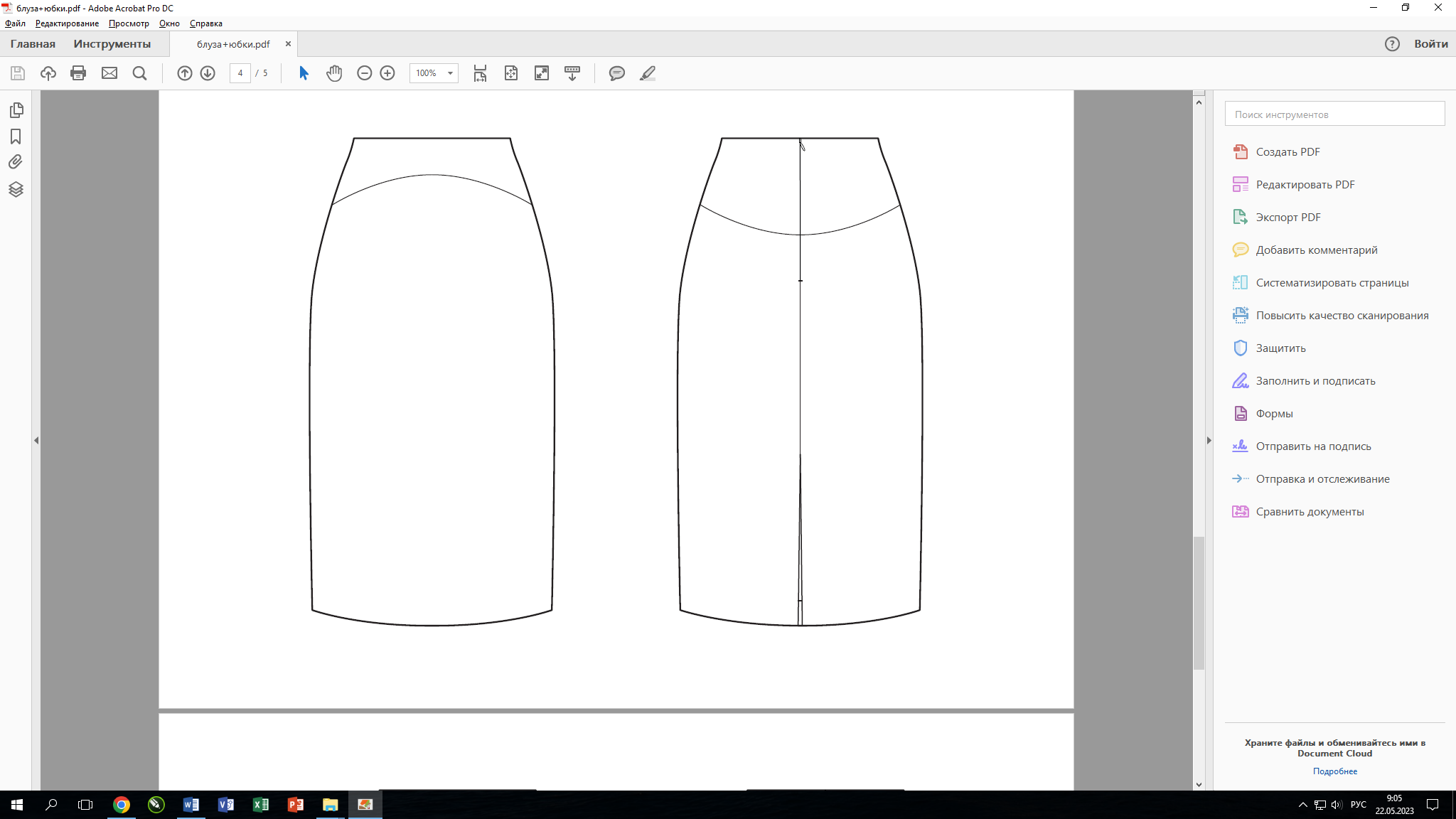 Приложение 8.Спецификация лекал и деталей кроя женской юбкиПриложение 9.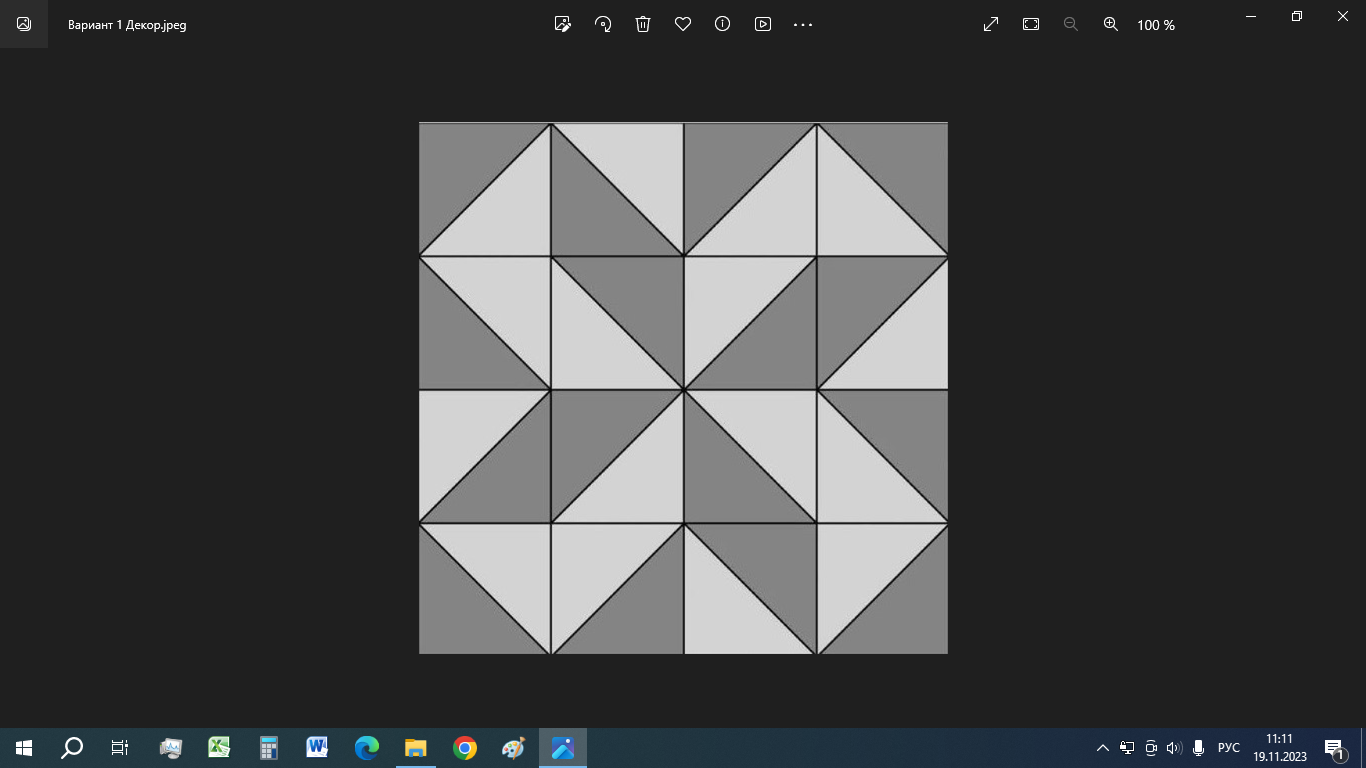 Вариант №1.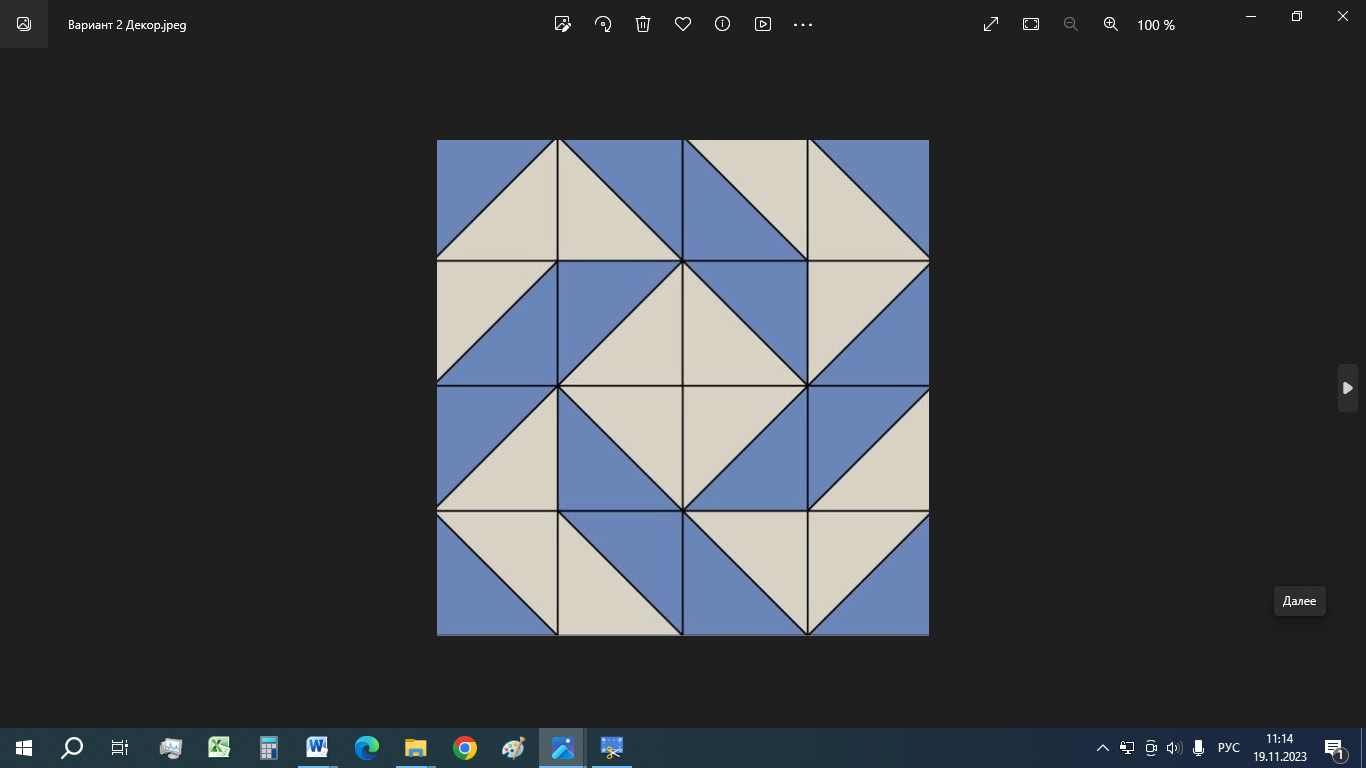 Вариант №2.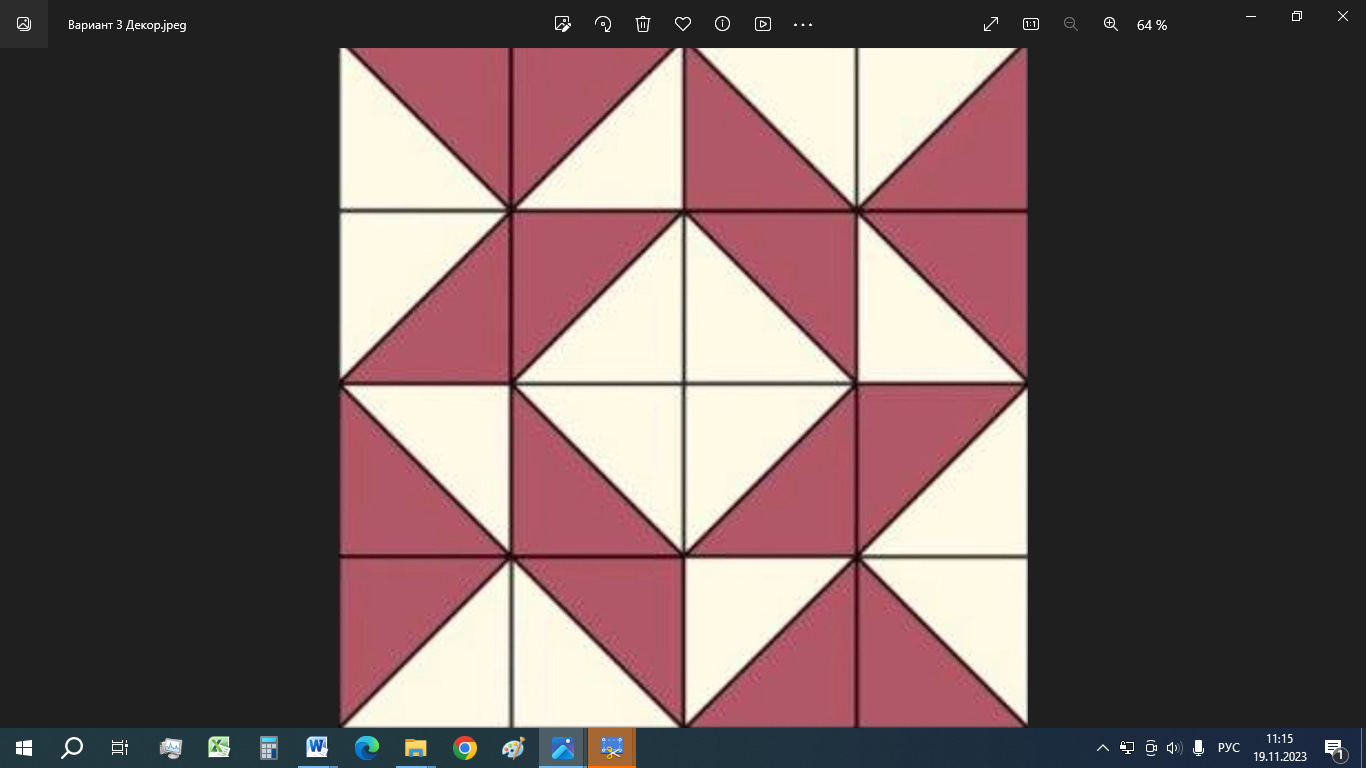 Вариант №3.Приложение 10. Художественно техническое описание модели изделия (блузка-туника)Блузка-туника из смесовой ткани, прямого силуэта, с планкой в верхней части переда, втачным воротником стойкой и цельновыкроенными рукавами.Перед блузки-туники цельный с центральной застежкой-разрезом, обработанной планками с втачными концами. Спинка состоит из кокетки и нижней части спинки, которая разделена на центральную и боковые части вертикальными рельефами.В боковых швах предусмотрены разрезы.Воротник-стойка со скругленными концами.  Рукава цельновыкроенные короткие, на продолжении плечевого среза. Низ рукава обработан швом в подгибку с открытым обметанным срезом. Строчка проходит на 1,0 см от низа рукава.Низ изделия обработан швом вподгибку с открытым обметанным срезом. Строчка проходит на 1,0 см от низа изделия.По кокетке и вдоль разрезов проложена отделочная строчка на 0,5 см.На спинке блузки-туники располагается декор, выполненный в технике «пэчворк» (лоскутное шитье). Декоративный элемент настрачивается на спинку.Приложение 11.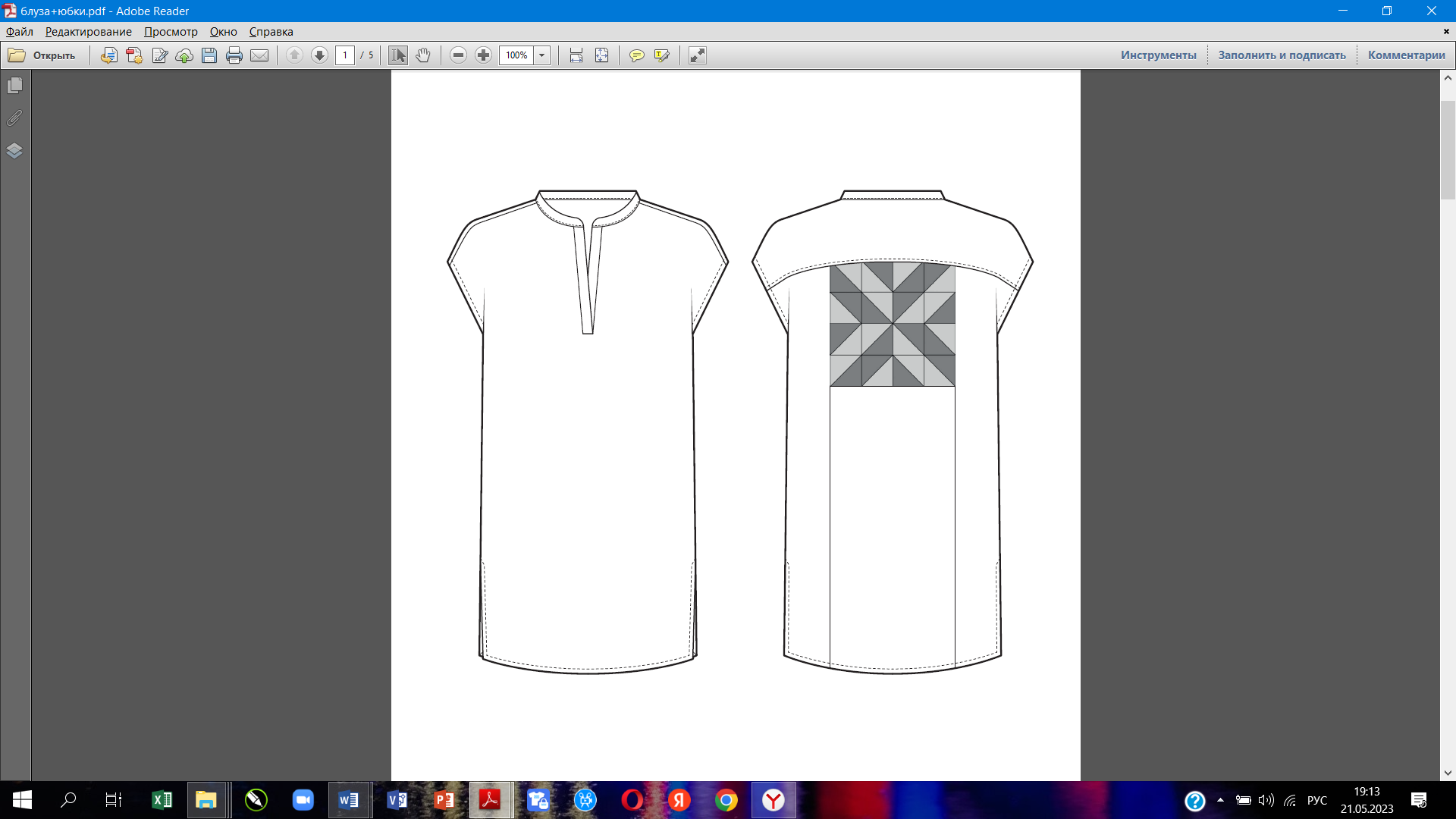 Модель блузки-туники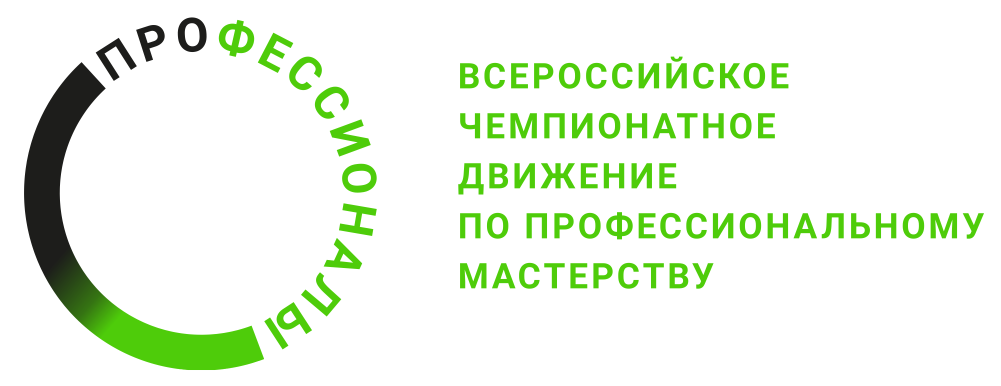 № п/пВиды деятельности/трудовые функцииВажность в %1Организация работы и управление ею71- Специалист должен знать и понимать:требования охраны труда, пожарной безопасности;Государственные стандарты Российской Федерации и технические условия, регламентирующие процесс изготовления швейных изделий;психологию общения и профессиональную этику;принципы эффективного общения с заказчиками в плане понимания требований, включая проектные задания;принципы эффективного общения, включая навыки презентации и продаж;устройство, правила эксплуатации применяемого оборудования, инструментов и приспособлений;назначение, устройство, принципы и режимы работы швейного оборудования и оборудования для влажно-тепловой обработки, применяемого при пошиве швейных изделий различного ассортимента;правила заправки, чистки, смазки швейного оборудования, виды основных неполадок и способы их устранения;виды инструментов, применяемых для раскроя изделий различного ассортимента из текстильных материалов, кожи и меха.1- Специалист должен уметь:соблюдать требования охраны труда, электробезопасности, гигиены труда, пожарной безопасности;взаимодействовать с коллективом в процессе трудовой деятельности;эффективно общаться с заказчиками, демонстрировать полное понимание технической и отраслевой терминологии;взаимодействовать с клиентами, чтобы точно понимать их конкретные запросы и требования к созданию моделей одежды;предоставлять профессиональные консультации и рекомендации клиентам, чтобы они могли принимать обоснованные решения о покупке или требованиях к изделию;рационально организовывать рабочее место, осуществлять текущий уход за рабочим местом;использовать швейное оборудование и оборудование для влажно-тепловой обработки при изготовлении швейных изделий различного ассортимента;осуществлять текущий уход за швейным оборудованием иоборудованием для влажно-тепловой обработки;пользоваться инструментами и приспособлениями при пошиве швейных изделий различного ассортимента;использовать профессиональные инструменты для снятия размерных признаков;пользоваться инструментами для раскроя изделий различного ассортимента из текстильных материалов.2Конфекционирование материалов 82- Специалист должен знать и понимать:виды и ассортимент текстильных материалов, меха и кожи, их основные свойства;классификацию, свойства, маркировку и область применения материалов, принципы их выбора для применения в производстве;особенности строения, назначения и свойства различных материалов;виды обработки различных материалов;требования к качеству обработки деталей;виды износа деталей и узлов;классификацию, свойства и область применения сырьевых материалов;виды галантерейных изделий/фурнитуры, такие как: нитки, застежки-молнии, канты, пуговицы, их применение и способы фиксации на изделии;особенности конфекционирования материалов для швейных, трикотажных, меховых, кожаных изделий различного ассортимента (подбор материалов для пакета одежды).2- Специалист должен уметь:выбирать материалы и фурнитуру к изделиям с учетом модных тенденций сезона, индивидуальных особенностей фигуры заказчика;распознавать и классифицировать текстильные материалы по внешнему виду, происхождению, свойствам; подбирать материалы по их назначению и условиям эксплуатации для выполнения работ; подбирать материалы в пакет швейного изделия с учетом свойств основного и других материалов, комплектующих изделие, с целью выпуска продукции, отвечающей требованиям потребителя и производителя.3Графическое изображение деталей и изделий10- Специалист должен знать и понимать:требования стандартов Единой системы конструкторской документации (ЕСКД) и Единой системы технологической документации (ЕСТД) к оформлению и составлению чертежей и схем;общие сведенья о сборочных чертежах, назначение условностей и упрощений, применяемых в чертежах, правила оформления и чтения рабочих чертежей;законы, методы и приемы проекционного черчения;правила выполнения чертежей, технических рисунков, эскизов и схем;виды линий, используемые в техническом рисунке;применение IT и специального ПО для создания изображений и дизайна.- Специалист должен уметь:читать конструкторскую и технологическую документацию; читать и выполнять эскиз, рабочие и сборочные чертежи, технологические схемы;выполнять эскизы, технические рисунки и чертежи деталей, их элементов, узлов в ручной и машинной графике; выполнять технологические схемы в ручной и машинной графике; оформлять проектно-конструкторскую, технологическую и другую техническую документацию в соответствии с действующей нормативной базой;использовать специализированное ПО для создания двух- и трехмерных изображений 2D- и 3D-CAD.4Художественное проектирование швейных изделий164- Специалист должен знать и понимать:историю костюма разных стилей и направлений в дизайне;стили, тенденции и направления моды в одежде текущего сезона;основные законы, правила и средства композиции;классификацию и ассортимент швейных, трикотажных, меховых, кожаных изделий;формообразующие свойства тканей;правила разработки эскиза модели, техники зарисовки стилизованных фигур и моделей изделий;основы рисунка и живописи, законы колористики;методики конструирования швейных изделий различного ассортимента из текстильных материалов, меха и кожи;технологию изготовления швейных изделий различного ассортимента из текстильных материалов, меха и кожи;графические программы для разработки эскизов моделей одежды;основы макетирования швейных изделий на манекене или заказчике.4- Специалист должен уметь:осуществлять поиск различных источников информации о направлениях моды (журналов, каталогов, интернет-ресурсов);разрабатывать эскизы моделей с учетом модных тенденций, сезона, возрастных и полнотных групп;создавать технические рисунки и эскизы изделий, модельных рядов, коллекций, с применением различных источников с учетом свойств материалов и особенностей целевого рынка;подбирать силуэтные формы моделей одежды различного ассортимента с учетом модных тенденций сезона, особенностей фигуры заказчика;применять основные правила оформления цветовых решений при зарисовке эскизов моделей одежды различного ассортимента;определять цветовые решения основных и отделочных материалов, фурнитуры с учетом модных тенденций сезона, особенностей фигуры заказчика;пользоваться современными графическими редакторами и программами для разработки эскизов моделей одежды;создавать мудборды, трендборды, дизайнерские концепции и доносить идеи до клиента, в том числе с применением компьютерной графики;создавать прототипы и образы изделий методом макетирования;осуществлять авторский надзор за реализацией художественного решения модели на всех этапах производства изделий. 5Конструирование, моделирование и изготовление лекал швейных изделий235- Специалист должен знать и понимать:основы антропометрии и размерные признаки тела человека;конструкцию и составные части швейных изделий различного ассортимента;системы и методы конструирования швейных изделий различного ассортимента;особенности конструирования швейных изделий различного ассортимента с учетом назначения;особенности разработки конструкций швейных изделий различного ассортимента с учетом телосложения;порядок построения чертежей деталей швейных изделий различного ассортимента;принципы конструктивного моделирования швейных изделий различного ассортимента;виды лекал, требования к качеству лекал; методы технического размножения лекал;системы автоматизированного проектирования швейных изделий различного ассортимента;методы корректировки базовых лекал для получения модельных лекал швейных изделий различного ассортимента.5- Специалист должен уметь:выполнять расчет и построение чертежа базовой конструкции изделия;копировать детали чертежа с использованием чертежных инструментов;выполнять чертежи лекал базовых и модельных конструкций швейных изделий различного ассортимента;составлять технические описания к комплекту лекал базовых конструкций;выполнять преобразования базовых лекал в модельные лекала швейных, трикотажных, меховых, кожаных изделий различного ассортимента;использовать систему автоматизированного проектирования в процессе изготовления лекал базовых и модельных конструкций швейных изделий различного ассортимента.6Технология раскроя и изготовление швейных изделий366- Специалист должен знать и понимать:технологии раскроя изделий различного ассортимента из текстильных материалов;способы рационального использования текстильных материалов при раскрое изделий различного ассортимента;требования к раскрою швейных, трикотажных, меховых, кожаных изделий с учетом рисунка и фактуры поверхности материалов;технологии изготовления швейных изделий различного ассортимента;способы и приемы выполнения ручных, машинных работ, операций влажно-тепловой обработки при изготовлении швейных изделий различного ассортимента;способы осуществления внутрипроцессного контроля качества изготовления швейных изделий различного ассортимента;основные виды отделок швейных изделий различного ассортимента по заказам;основные виды дефектов, возникающих при изготовлении (подготовке к примерке) швейных изделий различного ассортимента. 6- Специалист должен уметь:выполнять раскладку лекал на материале;контролировать качество раскладки лекал и выкроенных деталей швейных изделий различного ассортимента;выкраивать детали швейных изделий различного ассортимента;осуществлять подготовку к примеркам и отшив швейных изделий различного ассортимента;применять операционно-технологические карты при изготовлении швейных изделий различного ассортимента;выполнять технологические операции по изготовлению швейных изделий различного ассортимента на оборудовании и вручную в соответствии с государственными стандартами, техническими условиями и установленной в организации технологией обработки;подбирать способы и режимы обработки текстильных материалов для изготовления различных деталей и швейных изделий;определять дефекты обработки и окончательной отделки швейных изделий различного ассортимента.Критерий/МодульКритерий/МодульКритерий/МодульКритерий/МодульКритерий/МодульКритерий/МодульКритерий/МодульИтого баллов за раздел требований компетенцииРазделы требований компетенцииAБВГДРазделы требований компетенции10,252,252,5117Разделы требований компетенции21,0002328Разделы требований компетенции35302010Разделы требований компетенции460001016Разделы требований компетенции51,519,202,30023Разделы требований компетенции60,000,5523,2010,501,7536Итого баллов за критерий/модульИтого баллов за критерий/модуль13,75253016,5014,75100КритерийКритерийМетодика проверки навыков в критерииАТехнический рисунокОценивается умение конкурсантов выполнять технический рисунок предметов одежды БКонструирование, моделирование и изготовление лекал швейного изделия Оценивается умение конкурсантов выполнять комплект лекал швейного изделияВИзготовление  швейного изделияОценивается умение конкурсантов изготавливать и презентовать выполненное швейное изделие.ГДекорирование швейного изделияОценивается креативное использование материалов, умение прочтения эскиза, аккуратность выполнения декорирования/кастомизацииД«Новая жизнь» мужской сорочки-рубашкиОцениваются дизайнерские навыки, креативное использование материалов,  колористическое решение, уровень технической сложности№ п/пНаименование деталиКоличествоКоличество№ п/пНаименование деталиВ лекалах В крое1.2.3.45678910111213